Техническое заданиена разработку «Личного кабинета» информационной системы
Содержание:Основной блокВкладки.Вкладка Профиль.Вкладка Обновления.Вкладка Мои заказы.Вкладка Оплата.Вкладка Новый заказ.Правый блокМои отзывы.Помочь другу.Новости.Общий вид Личного кабинета.После прохождения регистрации автоматический переход в Личный кабинет где сразу открывается окно Ваш курс, где в раскрывающимся списке будет перечень курсов о 1 до 5. 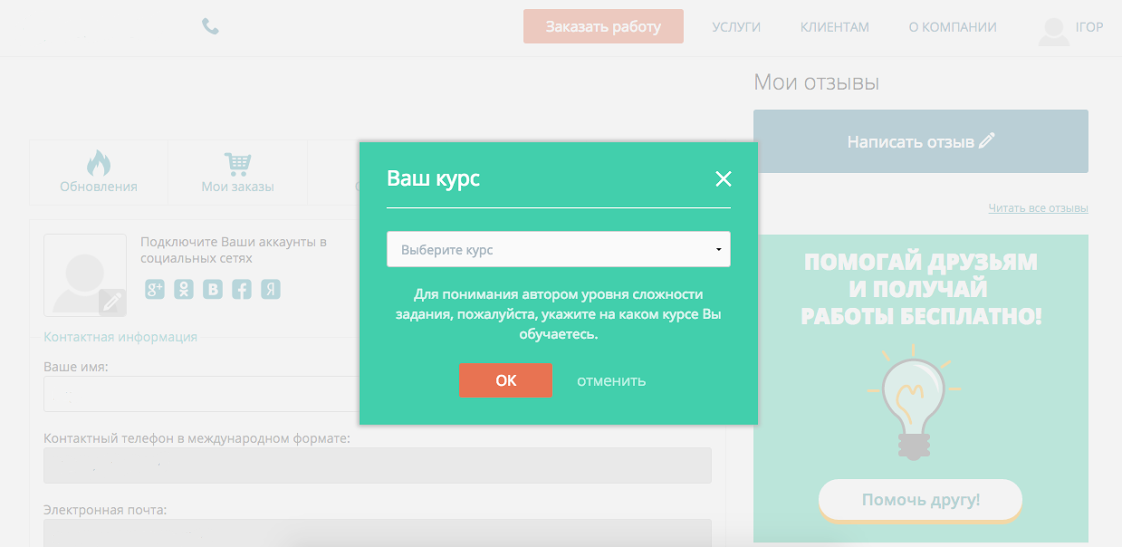 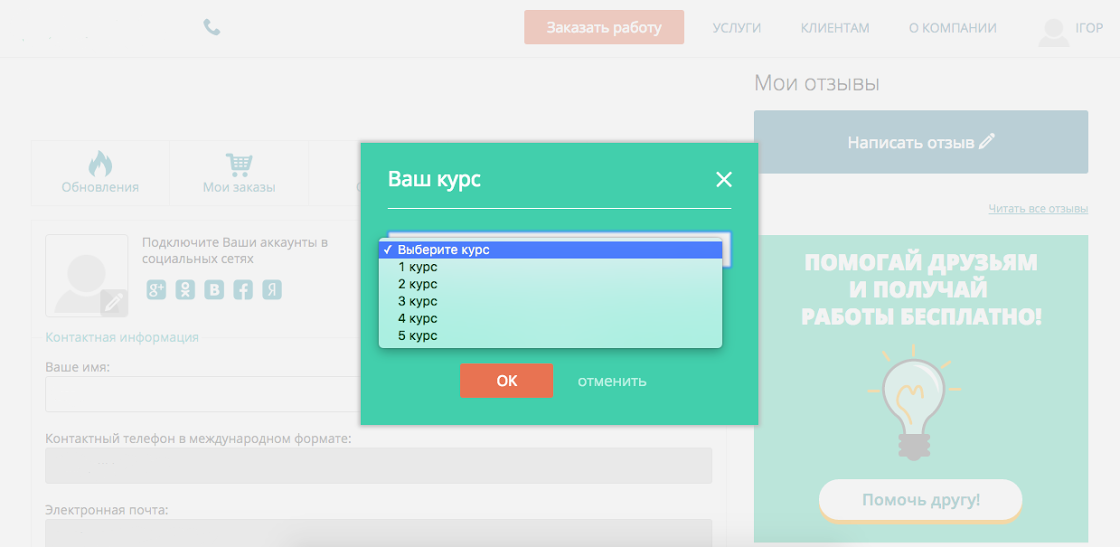 1. Основной блок:Вкладки: Обновления, Мои заказы, Оплата, Профиль, Новый заказ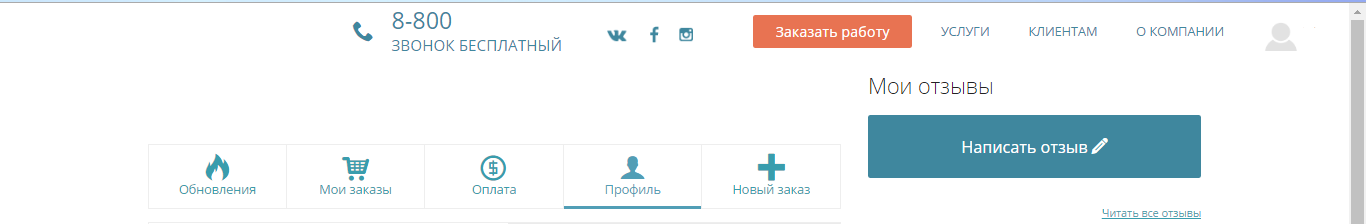 По умолчанию открывается вкладка: Профиль. Слева фотография профиля и кнопка редактирования, при нажатии открывает меню: редактировать, изменить;Далее кнопки подключения аккаунтов из соцсетей;Блок с личным промо-кодом;
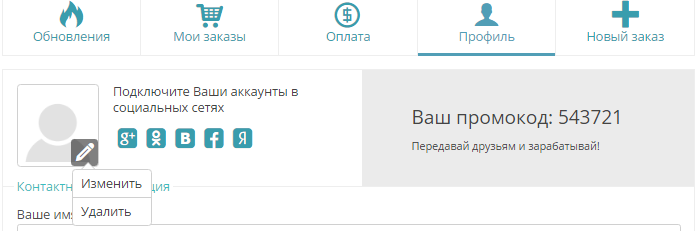 Контактная информацияПоле для введения текста: Ваше имя;Контактный телефон в международном формате;Электронная почта;*Последние два меняются только с помощью менеджера;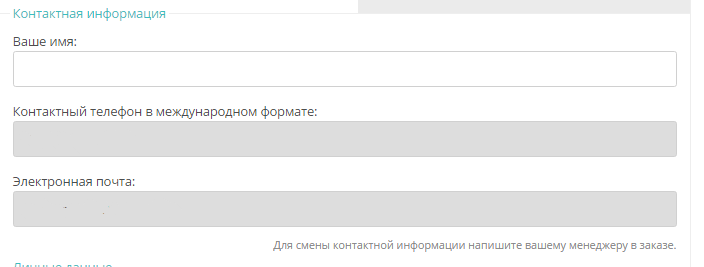 Личные данные:Дата рождения (в формате ГГГГ-ММ-ДД), при нажатии открывает календарь для выбора даты;Поле для введения текста: Учебное заведение;Поле для введения текста: Специальность;Курс: при нажатии открывает раскрывающийся список с перечнем курсов от 1 до 5;Кнопка: Сохранить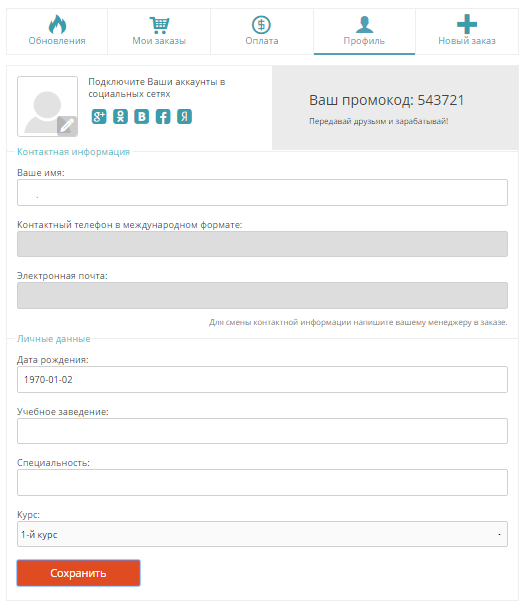 Вкладка: Обновления:Оба уведомления при нажатии перенаправляют на вкладку профиль.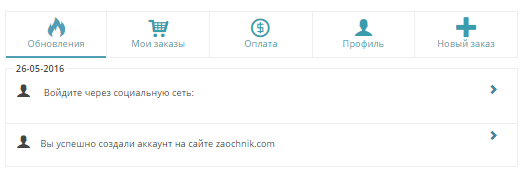 Вкладка: Мои заказы:Отображает заказы.Кнопка: Новый заказ. При нажатии перенаправляет на страницу Заказать работу.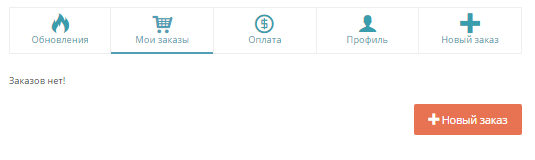 Вкладка: Оплата:Пополнение балансаОтображает сколько денег на счету и сколько бонусов;Поле для введения суммы платежа;Выбор способа оплаты: все возможные платежные системы;Кнопки: Оплатить и История платежей;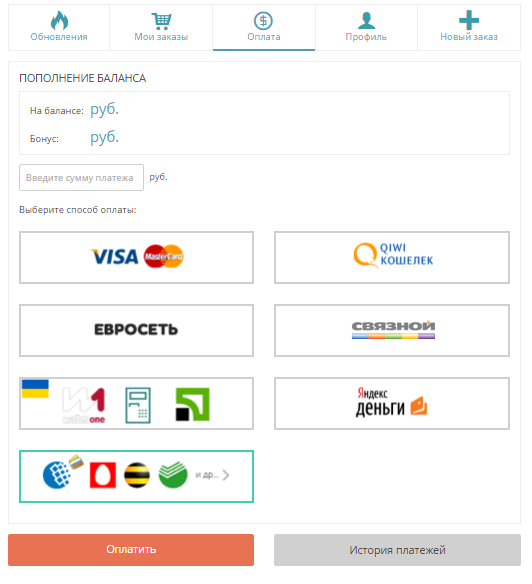 Вкладка: Новый заказ:Поле с раскрывающимся списком:Диссертация;Дипломная;Курсовая;Контрольная работа;Реферат;Отчет по практике;Чертеж;Билеты к экзаменам;Эссе;Проверка выполненной работы;Семестровая работа;Другое;Онлайн помощь;Перевод;Презентации;Доклад;Шпаргалка;Диссертация Магистерская;Монография.Поле для введения текста: Укажите предмет. Сразу поле для введения количества страниц.Поле для введения текста: Тема работы.Поле для выбора даты выполнения (в формате ГГГГ-ММ-ДД). При нажатии открывает календарь для выбора даты.Поле: Прикрепить файл. При нажатии открывает окно добавления файла.Кнопка: У меня есть промо-код. При нажатии превращается на поле для введения промо-кода.Кнопка: Оформить заказ.Ниже отображаются данные из вкладки которая была открытая перед вкладкой Новый заказ.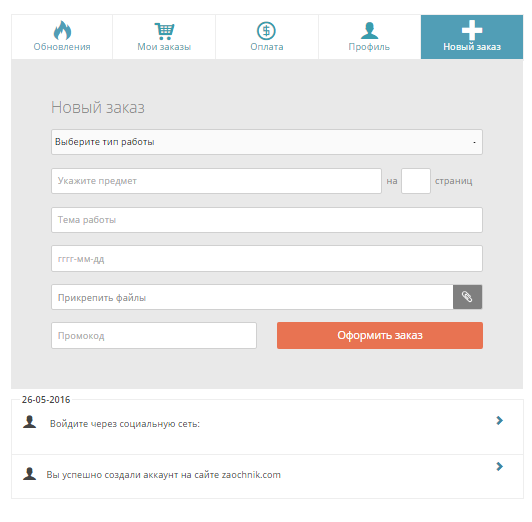 2. Правый блокМои отзывы: Кнопка: Написать отзыв. При нажатии превращается в форму написания отзыва:Поле для выбора номера заказа. В раскрывающимся списке отображаются все номера заказов пользователя.Поле для написания отзыва.Кнопка добавить отзыв. Кнопка: Читать все отзывы.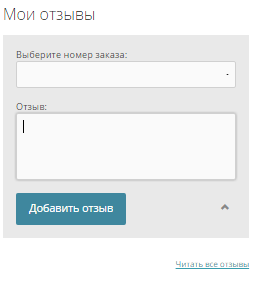 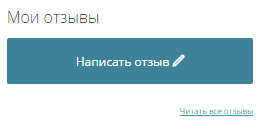 Кнопка: Помочь другу. При нажатии перенаправляет на страницу Приведи друга, с условиями предложения.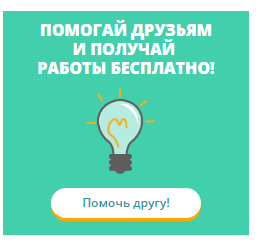 Новости:Отображает три последние статьи из новостей сайта.Кнопка: Читать все. Перенаправляет на страницу Новостей сайта.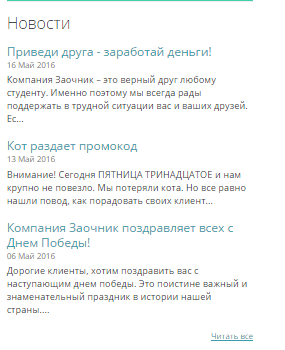 3. Общий вид Личного кабинета: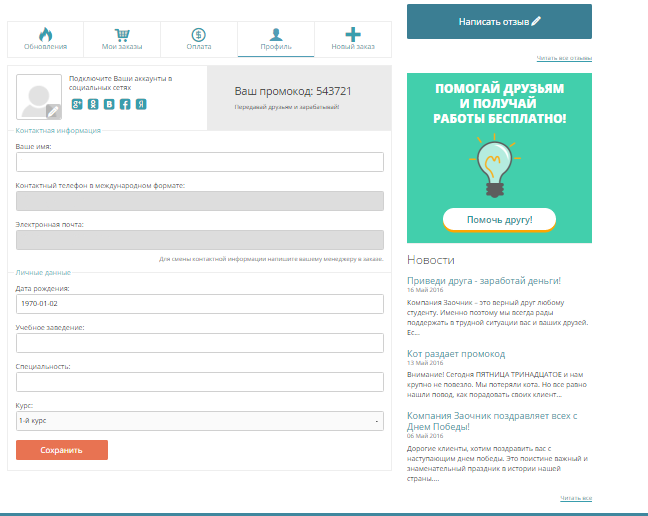 Приложение № 1 
к Договору № ____________От « ___ » _____________  2016 г.«УТВЕРЖДАЮ»Исполнительный директор ____________________________________________________________________________________________________   /__________/
М.П.                      «      » ___________ 2016 г.